Think Like a Scientist – Skills – Review sheets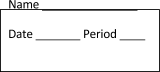 DEFINE these vocabulary terms in your own words (you may use your resources):WRITE one vocabulary word from above next to each example:MAKE 3 of each type of inferenceMAKE 2 inferencesMAKE 2 predictionsANSWER the questions about the graph – MAKE a prediction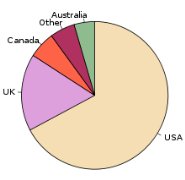 What country eats the most strawberries?Do you think this graph would look different in January?Why or why not?CLASSIFY these animals into categories – make sure you don’t make an “other” category and every animal MUST be included: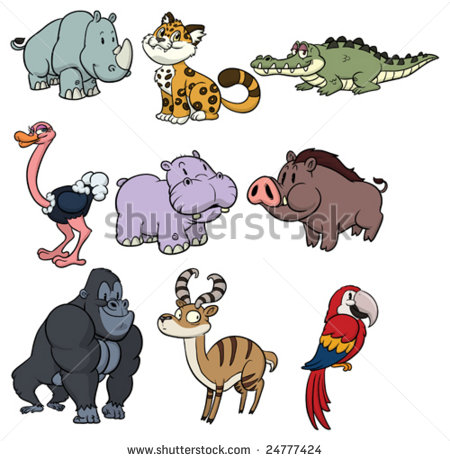 ObserveQualitative ObservationsQuantitative ObservationsInferringPredictionClassifyMake modelsExampleThinking Skill Sarah groups the flowers she sees into categories based on what they look like.Sarah observed that there were 22 flowers in the garden. Sarah noticed some caterpillars on some of the leaves and decided that was how the leaves got holes in them.Sarah sketched a diagram of each flower in her notebook. Sarah saw on the news that the next week was not going to have any rain, and she guessed that the flowers may get very dry. Sarah observed that the flowers smelled very sweet and fragrant.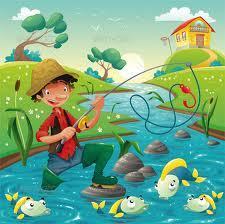 QualitativeQuantitative1)2)3)1)2)3)Make inference:Make a prediction:SkillExample from your real lifeWhy this skill is important to scientistsObservingInferringPredictingClassificationMaking models